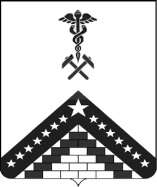 Отчет о деятельности Контрольно-счетной палатымуниципального образования Гулькевичский район за 2019 год.Настоящий отчёт подготовлен во исполнение статьи 20 Положения о Контрольно-счётной палате муниципального образования Гулькевичский район, утвержденного решением 27 сессии V созыва Совета муниципального образования Гулькевичский район от 16 декабря 2011 года № 6 и содержит информацию о деятельности Контрольно-счётной палаты муниципального образования Гулькевичский район, результатах проведённых экспертно-аналитических и контрольных мероприятий, вытекающих из них выводах, рекомендациях и предложениях.Организация и деятельность Контрольно-счетной палаты муниципального образования Гулькевичский район в 2019 году осуществлялась в соответствии с требованиями законодательства, а именно: в соответствии с Бюджетным кодексом Российской Федерации, Федеральным законом от 7 февраля 2011 года № 6-ФЗ «Об общих принципах организации и деятельности контрольно-счетных органов субъектов Российской Федерации и муниципальных образований», Уставом муниципального образования Гулькевичский район, Положением о Контрольно-счетной палате муниципального образования Гулькевичский район и иными нормативными правовыми актами, определяющими объем прав и обязанностей по осуществлению внешнего муниципального финансового контроля. В целях выполнения установленных полномочий Контрольно-счетной палатой осуществлялась контрольная, экспертно-аналитическая и иная деятельность, основанная на принципах законности, объективности, эффективности, независимости и гласности. Работа Контрольно-счетной палаты велась на основании годового плана, утвержденного распоряжением председателя Контрольно-счетной палаты муниципального образования Гулькевичский район, с учетом вносимых изменений. При формировании плана работы учитывались поручения Совета муниципального образования Гулькевичский район, предложений главы муниципального образования Гулькевичский район, прокуратуры Гулькевичского района, глав городских и сельских поселений Гулькевичского района. На основании соглашений, заключенных Советом муниципального образования Гулькевичский район и Контрольно-счетной палатой муниципального образования Гулькевичский район с представительными органами поселений, Контрольно-счетная палата приняла полномочия по осуществлению внешнего муниципального финансового контроля от 3 городских поселения и 12 сельских поселений, входящих в состав района. В процессе реализации поставленных задач, Контрольно-счётная палата осуществляет контрольную, экспертно-аналитическую, информационную и иные виды деятельности, обеспечивает единую систему контроля исполнения местного бюджета проведением комплекса мероприятий, осуществляемых в рамках предварительного, оперативного и последующего контроля.В контрольной и экспертной деятельности Контрольно-счетная палата руководствуется Классификатором нарушений, выявляемых в ходе внешнего муниципального финансового контроля, утвержденным президиумом Союза МКСО. Учет результатов контрольных и экспертно-аналитических мероприятий осуществляется в разрезе количественно-суммовых нарушений (недостатков в работе), с указанием их кодов, предусмотренных Классификатором. В отчетном периоде Контрольно-счетная палата осуществляла экспертно-аналитическую деятельность, которая была направлена на предотвращение потенциальных нарушений и недостатков на стадии экспертизы проектов муниципальных правовых актов, их корректировки с точки зрения законности, целесообразности и эффективности использования средств бюджета муниципальных образований, муниципальной собственности и имущества, недопущения коррупционных проявлений. Ведение экспертно-аналитической деятельности является отличительной особенностью органов внешнего контроля. Другими контролирующими структурами данный основной инструмент предварительного контроля не применяется.Реализуя функцию предварительного финансового контроля, в 2019 году проведено 76 экспертно-аналитических мероприятий по финансово-экономической экспертизе проектов муниципальных правовых актов, включая обоснованность финансово-экономических обоснований расходов, финансируемых за счет средств бюджета района, городских и сельских поселений Гулькевичского района:по проектам решений о бюджете проведено 16 мероприятий;по проектам внесения изменений в бюджет муниципального образования Гулькевичский район 12 мероприятий;по проектам решений об исполнении бюджета 16 мероприятий;по финансово-экономической экспертизе проектов муниципальных программ 32 мероприятие.Анализ и подготовка заключений проводилась на основе анализа отчетов, иных документов и материалов, поступающих в Контрольно-счетную палату, осуществлялся предварительный, и последующий контроль по отдельным разделам, статьям местного бюджета.При экспертизе проектов была дана оценка реалистичности бюджетных показателей по основным доходным источникам и по основным разделам классификации расходов, проверено соблюдение предусмотренных бюджетным законодательством предельных объёмов и ограничений. В установленном порядке  заключения доведены до сведения Советов и глав поселений.Таким образом, контрольно-счетной палатой в 2019 году в полном объеме исполнены полномочия по внешнему финансовому контролю в отношении бюджета муниципального образования Гулькевичский район и  бюджетов поселений, соответствующие объемы трансфертов поступили в бюджет района в полном объеме. Контрольные мероприятия.Внешняя проверка проводится как один из этапов подготовки заключения Контрольно-счетной палаты на годовой отчет об исполнении бюджета городских и сельских поселений Гулькевичского района. В соответствии с бюджетным законодательством проведена внешняя проверка годовой бюджетной отчетности 15 главных распорядителей бюджетных средств. По результатам проверки составлены 15 актов, установленные внешней проверкой нарушения и недостатки, не оказали существенное влияние на достоверность данных сводного годового отчёта по исполнению бюджета поселений.Внешняя проверка годовых отчетов об исполнении местных бюджетов, включая проверку годовой бюджетной отчетности главных администраторов бюджетных средств, за 2018  год проведена в соответствии с требованиями  статьи 264.4 Бюджетного кодекса Российской Федерации, в целях  установления законности, степени полноты и достоверности бюджетной отчётности.Оценка достоверности бюджетной отчетности проводилась на основании представленных форм бюджетной отчетности (камерально).Объектами контрольных мероприятий являлись муниципальные учреждения Гулькевичского района, сельских поселений Гулькевичского района, администрации муниципального образования Гулькевичский район, городских и сельских поселений Гулькевичского района. В процессе осуществления контрольно-ревизионных мероприятий объем проверенных бюджетных средств составил в сумме 885 815,8 тыс. рублей.Контрольные мероприятия показали, что в основном средства краевого и местных бюджетов используются бюджетополучателями на законных основаниях, эффективно и по целевому назначению.В целях выявления и пресечения правонарушений в финансово-бюджетной сфере в соответствии с заключенным соглашением осуществляется взаимодействие между Контрольно-счетной палатой и прокуратурой Гулькевичского района. Так, в отчетном периоде Контрольно-счетная палата провела четыре проверки по требованию прокуратуры Гулькевичского района и принимала участие в трех проверках прокуратуры Гулькевичского района.По результатам проведенных проверок, проведенные в 2019 году выявлены различные нарушения и недостатки в финансово-бюджетной сфере и бухгалтерском учете на общую сумму 7 947,0 тыс.рублей.Выявлены  нарушения в использовании муниципальной собственности   в сумме 6 856,0 тыс.рублей, в том числе не приняты меры по регистрации права оперативного управления на имущество, находящееся на балансе в сумме 3 925,0 тыс. рублей и неэффективное использование приобретенных объектов движимого имущества в сумме 2 931,0 тыс. рублей.Выявлены нарушения в сумме 791,0 тыс. рублей в бюджетной отчетности, что является нарушением требований Федерального закона от 6 декабря 2011 года № 402-ФЗ «О бухгалтерском учете», инструкций Минфина РФ по бюджетному и бухгалтерскому учету.При проведении контрольных мероприятий в учреждениях по обеспечению деятельности органов местного самоуправления и муниципальных учреждений сельских поселений Гулькевичского района, установлены неправомерные и неподтвержденные расходы при списании горюче-смазочных материалов (бензин) в сумме 103,0 тыс. рублей. Руководители данных учреждений привлечены к дисциплинарной ответственности.Прочие нарушения в сумме 197,0 тыс. рублей Денежные средства возвращены в бюджеты сельских поселений.В целях устранения выявленных нарушений и предотвращения в дальнейшем незаконного, неэффективного расходования бюджетных средств Контрольно-счетной палатой принимались меры, предусмотренные законодательством. В соответствии с Положением о Контрольно-счетной палате муниципального образования Гулькевичский район главе муниципального образования Гулькевичский район, главам городских и сельских поселений Гулькевичского района, руководителям проверенных учреждений  внесены представления об устранении нарушений бюджетного законодательства. В результате проведенных контрольных и экспертно-аналитических мероприятий Контрольно-счетной палатой направлено 13 представлений для принятия мер по устранению нарушений бюджетного законодательства, причин и условий таких нарушений и наказанию виновных лиц.За допущенные нарушения финансово-хозяйственной дисциплины, выявленные Контрольно-счетной палатой  привлечены к дисциплинарной ответственности четыре руководителя проверенных учреждений.Всего в 2019 году объектами контроля устранено нарушений и недостатков на сумму 1 155,7 тыс. рублей, в том числе: - устранены нарушения порядка ведения бюджетного (бухгалтерского) учета – 723,3 тыс. рублей; - стоимость имущества, по которому устранены нарушения установленного порядка управления и распоряжения имуществом – 316,4 тыс. рублей;- возврат денежных средств в бюджеты поселений Гулькевичского района в сумме 103,0 тыс. рублей;- по прочим нарушениям 13,0 тыс. рублей.Акты контрольных мероприятий, согласно заключенного соглашения, направлены в прокуратуру Гулькевичского района, для дачи правовой оценки выявленным нарушениям. Все мероприятия, запланированные и проведенные по требованию прокуратуры Гулькевичского района, исполнены в полном объёме. В результате проведён комплекс контрольных и экспертно-аналитических мероприятий, которые позволили оценить действенность мер, принимаемых органами местного самоуправления по эффективному использованию муниципальных и иных ресурсов.В отчетном периоде осуществлено текущее планирование деятельности Контрольно-счетной палаты в 2019 году и  утвержден план работы на 2020 год.В целях информационного обеспечения деятельности Контрольно-счетной палаты в 2019 году информация о проведенных контрольных и экспертно-аналитических мероприятиях размещены на официальном сайте.Деятельность Контрольно-счетной палаты в 2020 году также будет направлена на повышение эффективности и качества проведения контрольных и экспертно-аналитических мероприятий путем использования  методов контроля и анализа, аудита эффективности использования муниципальных ресурсов, как одного из приоритетных направлений контрольной и экспертно-аналитической работы, что в конечном итоге будет способствовать эффективному (результативному) использованию средств бюджета муниципального образования Гулькевичский район и бюджетов городских и сельских поселений Гулькевичского района.Председатель Контрольно-счетной палатымуниципального образования Гулькевичский район     Е.Т.НабиулинаКОНТРОЛЬНО-СЧЕТНАЯ ПАЛАТАМУНИЦИПАЛЬНОГО ОБРАЗОВАНИЯ ГУЛЬКЕВИЧСКИЙ РАЙОНКОНТРОЛЬНО-СЧЕТНАЯ ПАЛАТАМУНИЦИПАЛЬНОГО ОБРАЗОВАНИЯ ГУЛЬКЕВИЧСКИЙ РАЙОН352190,  Краснодарский край, г. Гулькевичи, ул.Советская, 14                         Тел/факс: (86160) 3-29-45                          ksp-gulkevichi@yandex.ru